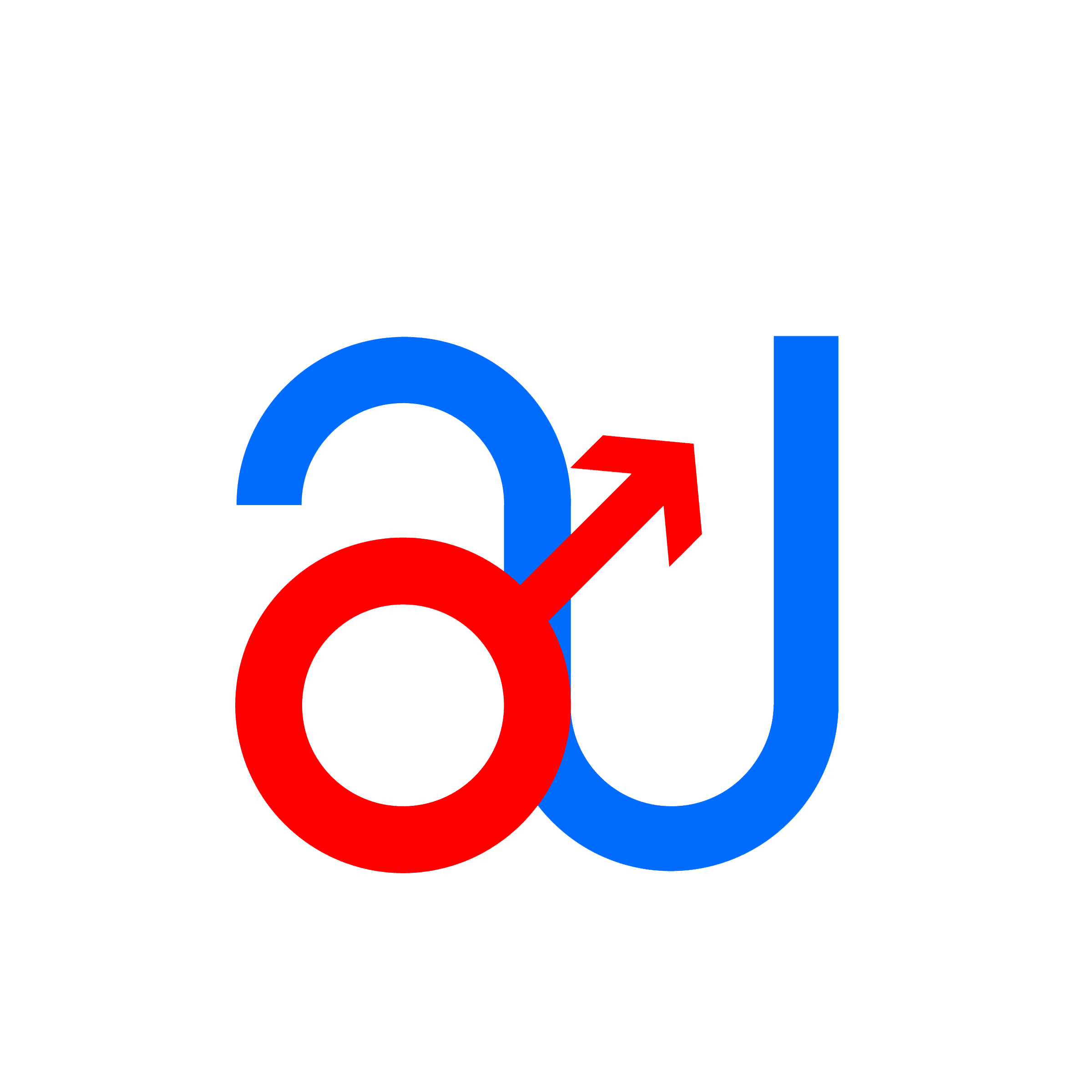 Venue, Date and Time Options:                                    Discussion…Men’s Health Topics, including Male Sexual Dysfunction and the recent innovation in Penile Prosthesis ImplantYou are welcome to self-record this activity using the QI&CPD online services under category 2 with 2 points available. Please complete name details below clearly, as a certificate of attendance will be made available to you on the night. Professor Chung looks forward to meeting you and provides a robust discussion that night.Name:  ___________________________________________________________________________ Practice:  _________________________________________________________________________Telephone: ( ______ ) _______________________ Fax: ( ______ ) ___________________________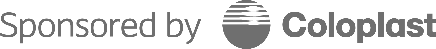 Wednesday 30th May 18King Dynasty Chinese Restaurant600/1 Anderson StWestfield Chatswood6pm for 6:30pm start(attending?)Yes  /  NoThursday 31st May 18Borrelli’s Italian Restaurant3 Bridge StEpping6:30pm for 7pm startYes  /  NoFriday 1st June 18Imperial Signature Chinese Cuisine46 Willoughby RdCrows Nest6pm for 6:30pm startYes  /  No